What is Self‐Directed Learning?- Students take initiative and responsibility for learning.- Students select, manage, and assess their own learning    activities, including reflection blog.- Motivation and volition are critical.- Independence in setting goals and defining what is worthwhile   to learn.- Teachers provide scaffolding, mentoring, advising.- Peers provide collaboration.- Parents provide guidance and support at home.Adapted from http://www.selfdirectedlearning.com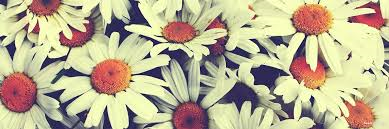 Self-Directed Learning Survey:Knowledge: What do you know a lot about?Skills: What do you know how to do well?Your Strengths/Personal Characteristics:  ex. sensitive to others, take charge kind of person, positive about things.Your Abilities: What kinds of things do you have a talent for, or believe you have if given a chance?Your Interests: What kinds of things do you like to do, what have you dreamed of doing?Your Experience: What things have you done in your life? Ex. volunteered at a soup kitchen, run a 5k, etc.Adapted from http://www.selfdirectedlearning.com/becoming-self-directed/activity-4-profile-your-genius-be-smarter.html